APPLICATION FOR ENTRY OF A WARRANTHOLDER
TO THE REGISTER OF SHAREHOLDERSVARIANT FOR LEGAL PERSONS* the possibility of signing with a qualified electronic signature or ePUAP signatureAppendix No. 1INFORMATION ON THE WARRANTHOLDER’S OTHER SHARES* delete as appropriateAppendix No. 2INFORMATION ON JOINT HOLDERS OF THE WARRANTSI hereby undertake to provide the above mentioned persons with information on the processing of their personal data by Dom Maklerski Navigator S.A. (detailed information on the personal data processing is available at the following website:https://www.navigatorcapital.pl/informacja-o-przetwarzaniu-danych-osobowych-dla-akcjonariuszy-spolek/* delete as appropriate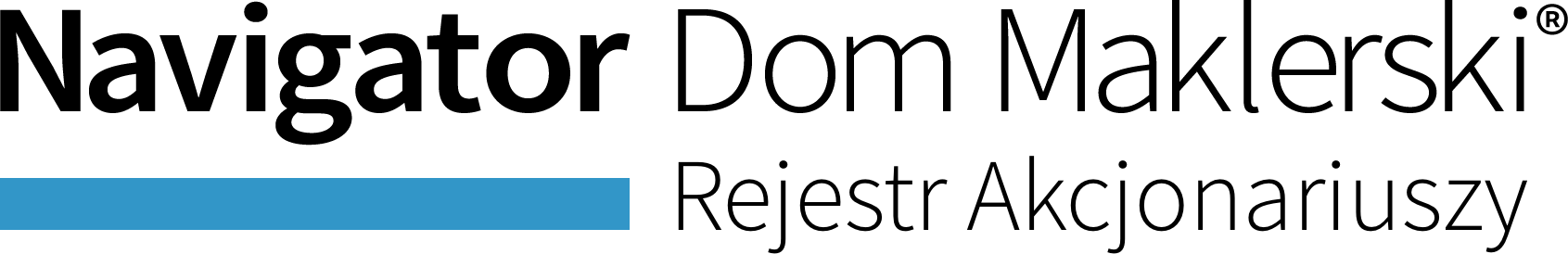 ENTITY KEEPING THE SHAREHOLDER REGISTER:DOM MAKLERSKI NAVIGATOR S.A. [BROKERAGE HOUSE]ul. Twarda 18, 00-105 WarsawTax Identification Number NIP:  1070006735 
National Business Registry number REGON: 14087126National Court Register KRS:  0000274307INTRODUCTION, LEGAL BASIS, INSTRUCTIONSPurpose of the form: The provision of certain data in the Application is necessary to disclose the warrantholder in the shareholder register of the Company, which will be kept by Dom Maklerski Navigator S.A. (hereinafter the Brokerage House).Data included in the Application will be used for the following purposes: to identify and verify the Company’s warrantholder, including in connection with operations on the shares, to make notifications, and to exercise warrantholder’s rights. The Warrantholder may at any time change and update the data provided.Data included in section I will be available only to the Company and the Brokerage House that keeps the shareholder register.Data included in section II and section III warrantholder data will be available to the Company, the Brokerage House, and to each Company’s warrantholder disclosed in the Company’s shareholder registerIf you grant your consent to the creation of an access account in the Shareholder Register online system, you are required to give your mobile phone number and e-mail address. Logging in to the system and some operations within the system need to be authorised with one-time codes sent in text messages. If do not give your consent to the creation of an access account to the Shareholder Register online system, giving the mobile phone number and e-mail address is voluntary; providing them will, however, significantly facilitate and speed up communication between the Company, the Brokerage House, and the shareholders as well as increase shareholder safety. You will receive notifications to the mobile phone number and e-mail address provided, e.g. on the content of intended register entry (if a notification is made by another person, this may result, inter alia, in decreasing the number of shares held by the shareholder). Data included in section VII - attachments  - indicate the documents justifying the entry, which shall be attached to the application.Legal basis: Article 328(3) of the Code of Commercial Partnerships and Companies and the Act on Counteracting Money Laundering and Terrorism Financing.Instructions:1. Please fill in the form legibly in block letters.2. Please put an X in appropriate boxes.3. All forms where the relevant information will not be entered should be left blank.4. Please attach your own hand-written signature to the form. Application may also be signed with a qualified electronic signature or ePUAP singature.I THE COMPANY IDENTIFICATION DATAI THE COMPANY IDENTIFICATION DATARegistration business name (name)Organizational formRegistration number (KRS)Tax Identification Number NIPII WARRANTHOLDER’S IDENTIFICATION DATAII WARRANTHOLDER’S IDENTIFICATION DATARegistration business nameOrganizational formRegistration numberRegistering authorityTax Identification Number NIPIII WARRANTS HELDIII WARRANTS HELDSeries of warrants	Warrants numbers	Number of warrantsType of warrantsKind of warrantsHave the warrants been fully paid?Restriction on the transfer of warrants or the encumbrances establishede.g. pre-emptive right or pledge; please insert “NONE” if there is no restriction on the transfer (disposal) of sharesSeries of warrants	Warrants numbers	Number of warrantsType of warrantsKind of warrantsHave the warrants been fully paid?Restriction on the transfer of warrants or the encumbrances establishede.g. pre-emptive right or pledge; please insert “NONE” if there is no restriction on the transfer (disposal) of sharesIf you hold more series of warrants than indicated above, please fill in Appendix no. 1 to the Questionnaire. Have you filled in Appendix no. 1 to the Questionnaire - “Information on the warrantholder’s other warrants?”^ If you have ticked “YES”, please fill in Appendix no. 1 to the Questionnaire.Are there any other joint holders of the above warrants?^ If you have ticked “YES”, please fill in Appendix no. 2 to the Questionnaire.IV WARRANTHOLDER’S ACCOUNT IN THE SHAREHOLDER REGISTER ONLINE SYSTEMIV WARRANTHOLDER’S ACCOUNT IN THE SHAREHOLDER REGISTER ONLINE SYSTEM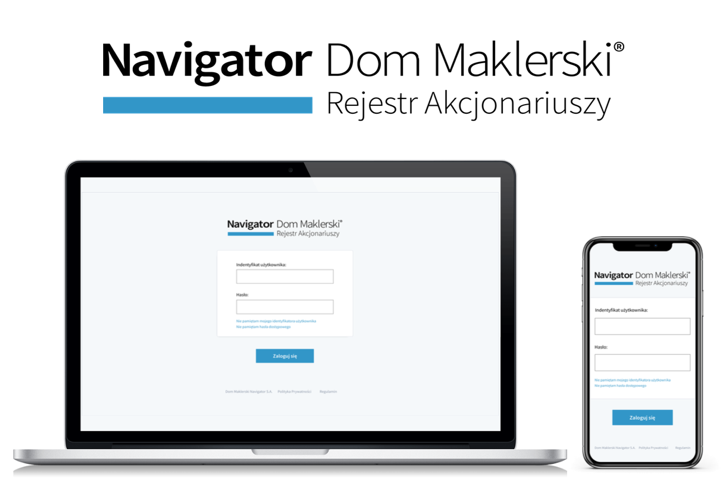 If you give your consent to the creation of an access account in the Shareholder Register online system, you are requested to give your mobile phone number and e-mail address in section I. The Shareholder Register online system of Dom Maklerski Navigator S.A. is a state-of-the-art and convenient web application which allows the shareholder, inter alia, to have permanent electronic access, on a 24/7 basis, to the shareholder register data. The system can be accessed both using a desktop computer and mobile devices that meet minimum technical requirements. The Company warrantholders can access the online system on a free of charge basis.Do you want to create an access account in the Shareholder Register online system?V PERSONAL DETAILS OF THE PERSON FILLING IN THE QUESTIONNAIREV PERSONAL DETAILS OF THE PERSON FILLING IN THE QUESTIONNAIREI fill in the questionnaire as:First and last name and function of the person (persons) representing the Warrantholder / First and last name or the name of the Attorneyplease fill in if “Shareholder’s Attorney” / “Shareholder’s Legal Representative” has been ticked aboveAttorney’s/Legal Representative addressAttorney’s/Legal Representative addressStreet	please fill in if “Shareholder’s Attorney” / “Shareholder’s Legal Representative” has been ticked aboveBuilding no.please fill in if “Shareholder’s Attorney” / “Shareholder’s Legal Representative” has been ticked aboveUnit no.please fill in if “Shareholder’s Attorney” / “Shareholder’s Legal Representative” has been ticked abovePostal codeplease fill in if “Shareholder’s Attorney” / “Shareholder’s Legal Representative” has been ticked abovePlaceplease fill in if “Shareholder’s Attorney” / “Shareholder’s Legal Representative” has been ticked aboveAttorney’s/Legal Representative e-mail addressplease fill in if “Shareholder’s Attorney” / “Shareholder’s Legal Representative” has been ticked aboveAttorney’s mobile phone numberplease fill in if “Shareholder’s Attorney” / “Shareholder’s Legal Representative” has been ticked aboveVI OTHER INFORMATION FOR WARRANTHOLDERThe controller of the personal data collected in this Questionnaire is Brokerage House Detailed information on the processing of personal data by Dom Maklerski Navigator S.A. is available at the following website:https://www.navigatorcapital.pl/informacja-o-przetwarzaniu-danych-osobowych-dla-akcjonariuszy-spolek/I declare that the data contained in this Questionnaire is accurate, complete and true.INFORMATION FOR WARRANTHOLDER: Providing complete, reliable and truthful data is important to protect the rights of the warrant holder. In particular, please note that the address data included in the shareholder register (delivery address, email address) will be used by Brokerage House for the purpose of notifications related to the intention to delete, change or encumber the warrantholder's rights. Providing incorrect data may prevent the warrantholder from insight of the intention to make material changes to their warrants. Signature submitted under the Questionnaire will be used by Brokerage House as a comparison model when assessing the authenticity of signatures under the documents submitted signed by the warrantholder.VII ATTACHEMENTSNo.Name of the attached documentNumber of copiesForm of the document:Put X in the appropriate field .Form of the document:Put X in the appropriate field .No.Name of the attached documentNumber of copiespaperelectronic  1GIIF questionnaire filled by the warrantholder  2  3  4  5  6  7   8VIII PERSON SUBMITTING THE APPLICATIONName and the last name (and the function performed in the case of representing legal persons):Date:Signature:*INSTRUCTIONSPlease fill in this appendix as a supplement if you have used all the boxes in section III of the warrantholder Registration Questionnaire.Series of warrantsWarrant numbersNumber of warrantsType of warrantsKind of warrantsHave the warrants been fully paidRestriction on the transfer of warrants or the encumbrances establishede.g. pre-emptive right or pledge; please insert “NONE” if there is no restriction on transfer (disposal) of sharesSeries of warrantsWarrant numbersNumber of warrantsType of warrantsKind of warrantsHave the shares been fully paidRestriction on the transfer of shares or the encumbrances establishede.g. pre-emptive right or pledge; please insert “NONE” if there is no restriction on transfer (disposal) of sharesSeries of warrantswarrant numbersNumber of warrantsType of warrantsKind of warrantsHave the shares been fully paidRestriction on the transfer of shares or the encumbrances establishede.g. pre-emptive right or pledge; please insert “NONE” if there is no restriction on transfer (disposal) of sharesSeries of warrantswarrant numbersNumber of warrantType of warrantsKind of warrantsHave the warrant been fully paidRestriction on the transfer of warrant or the encumbrances establishede.g. pre-emptive right or pledge; please insert “NONE” if there is no restriction on transfer (disposal) of sharesSeries of warrantwarrant numbersNumber of warrantType of warrantKind of warrantsHave the warrants been fully paidRestriction on the transfer of warrants or the encumbrances establishede.g. pre-emptive right or pledge; please insert “NONE” if there is no restriction on transfer (disposal) of sharesSeries of warrantwarrant numbersNumber of warrantType of warrantKind of warrantsHave the shares been fully paidRestriction on the transfer of warrants or the encumbrances establishede.g. pre-emptive right or pledge; please insert “NONE” if there is no restriction on transfer (disposal) of sharesSeries of warrantwarrant numbersNumber of warrantsType of warrantsKind of warrantsHave the warrants been fully paidRestriction on the transfer of warrants or the encumbrances establishede.g. pre-emptive right or pledge; please insert “NONE” if there is no restriction on transfer (disposal) of shares____________________________________________________________________Place, DateLegible signature of the person acting on behalf of the Warrantholder / Warrantholder’s attorney/Warrantholder’s Legal RepresentativeINSTRUCTIONSPlease fill in the appendix if there are other joint holders of the shares (directly indicated in the Questionnaire or Appendix no. 1 to the Questionnaire). The exercise of rights attached to the shares by joint holders of the warrants requires appointment of a common representative.A. JOINT HOLDING OF WARRANT- SHARE DESIGNATION	A. JOINT HOLDING OF WARRANT- SHARE DESIGNATION	Series of warrantsNumber of warrantswarrant numbersI. JOINT HOLDER OF THE SHARES	I. JOINT HOLDER OF THE SHARES	First name (names)/business name (name) of the joint holder of the warrantsName/organizational form of the joint holder of the warrantsPersonal Identification Number PESEL / National Court Register KRS of the joint holder of the sharesAddress for service / registered office address of the joint holder of the warrantsAddress for service / registered office address of the joint holder of the warrantsStreetBuilding no.Unit no.Postal codePlaceAddress for service, if different than residence / registered office address of the joint holder of the warrantsAddress for service, if different than residence / registered office address of the joint holder of the warrantsStreetBuilding no.Unit no.Postal codePlaceII. JOINT HOLDER OF THE WARRANTS	II. JOINT HOLDER OF THE WARRANTS	First name (names)/business name (name) of the joint holder of the warrantsName/organizational form of the joint holder of the warrantsPersonal Identification Number PESEL / National Court Register KRS of the joint holder of the sharesAddress for service / registered office address of the joint holder of the warrantsAddress for service / registered office address of the joint holder of the warrantsStreetBuilding no.Unit no.Postal codePlaceAddress for service, if different than residence / registered office address of the joint holder of the warrantsAddress for service, if different than residence / registered office address of the joint holder of the warrantsStreetBuilding no.Unit no.Postal codePlaceIII. JOINT HOLDER OF THE WARRANTS	III. JOINT HOLDER OF THE WARRANTS	First name (names)/business name (name) of the joint holder of the warrantsName/organizational form of the joint holder of the warrantsPersonal Identification Number PESEL / National Court Register KRS of the joint holder of the warrantsAddress for service / registered office address of the joint holder of the warrantsAddress for service / registered office address of the joint holder of the warrantsStreetBuilding no.Unit no.Postal codePlaceAddress for service, if different than residence / registered office address of the joint holder of the warrantsAddress for service, if different than residence / registered office address of the joint holder of the warrantsStreetBuilding no.Unit no.Postal codePlaceREPRESENTATIVE OF JOINT HOLDERS OF THE WARRANTS INDICATED IN SECTION A ABOVEREPRESENTATIVE OF JOINT HOLDERS OF THE WARRANTS INDICATED IN SECTION A ABOVEHave the joint holders of the warrants designated their common representative in accordance with Article 333(2) of the Code of Commercial Partnerships and Companies?First name (names) and last name of the common representative / business name in the case of a legal personplease fill in if you have ticked “YES” abovePersonal identification Number PESEL of the common representative / Tax Identification Number NIP in case of a legal personplease fill in if you have ticked “YES” aboveResidence address of the common representative / registered office address in the case of a legal personResidence address of the common representative / registered office address in the case of a legal personStreetplease fill in if you have ticked “YES” aboveBuilding no.please fill in if you have ticked “YES” aboveUnit no.please fill in if you have ticked “YES” abovePostal codeplease fill in if you have ticked “YES” abovePlaceplease fill in if you have ticked “YES” aboveAddress for service of the common representative (if different than residence / registered office address of the common representative)Address for service of the common representative (if different than residence / registered office address of the common representative)Streetplease fill in if you have ticked “YES” aboveBuilding no.please fill in if you have ticked “YES” aboveUnit no.please fill in if you have ticked “YES” abovePostal codeplease fill in if you have ticked “YES” abovePlaceplease fill in if you have ticked “YES” aboveB. JOINT HOLDING OF WARRANTS - SHARE DESIGNATION	B. JOINT HOLDING OF WARRANTS - SHARE DESIGNATION	Series of warrantsNumber of warrantswarrants numbersI. JOINT HOLDER OF THE WARRANTS	I. JOINT HOLDER OF THE WARRANTS	First name (names)/business name (name) of the joint holder of the warrantsName/organizational form of the joint holder of the warrantsPersonal Identification Number PESEL / National Court Register KRS of the joint holder of the warrantsAddress for service / registered office address of the joint holder of the warrantsAddress for service / registered office address of the joint holder of the warrantsStreetplease fill in if you have ticked “YES” aboveBuilding no.please fill in if you have ticked “YES” aboveUnit no.please fill in if you have ticked “YES” abovePostal codeplease fill in if you have ticked “YES” abovePlaceplease fill in if you have ticked “YES” aboveAddress for service, if different than residence / registered office address of the joint holder of the warrantsAddress for service, if different than residence / registered office address of the joint holder of the warrantsStreetplease fill in if you have ticked “YES” aboveBuilding no.please fill in if you have ticked “YES” aboveUnit no.please fill in if you have ticked “YES” abovePostal codeplease fill in if you have ticked “YES” abovePlaceplease fill in if you have ticked “YES” aboveII. JOINT HOLDER OF THE WARRANTS	II. JOINT HOLDER OF THE WARRANTS	First name (names)/business name (name) of the joint holder of the warrantsName/organizational form of the joint holder of the warrantsPersonal Identification Number PESEL / National Court Register KRS of the joint holder of the warrantsAddress for service / registered office address of the joint holder of the warrantsAddress for service / registered office address of the joint holder of the warrantsStreetplease fill in if you have ticked “YES” aboveBuilding no.please fill in if you have ticked “YES” aboveUnit no.please fill in if you have ticked “YES” abovePostal codeplease fill in if you have ticked “YES” abovePlaceplease fill in if you have ticked “YES” aboveAddress for service, if different than residence / registered office address of the joint holder of the warrantsAddress for service, if different than residence / registered office address of the joint holder of the warrantsStreetplease fill in if you have ticked “YES” aboveBuilding no.please fill in if you have ticked “YES” aboveUnit no.please fill in if you have ticked “YES” abovePostal codeplease fill in if you have ticked “YES” abovePlaceplease fill in if you have ticked “YES” aboveIII. JOINT HOLDER OF THE WARRANTS	III. JOINT HOLDER OF THE WARRANTS	First name (names)/business name (name) of the joint holder of the warrantsName/organizational form of the joint holder of the warrantsPersonal Identification Number PESEL / National Court Register KRS of the joint holder of the warrantsAddress for service / registered office address of the joint holder of the warrantsAddress for service / registered office address of the joint holder of the warrantsStreetplease fill in if you have ticked “YES” aboveBuilding no.please fill in if you have ticked “YES” aboveUnit no.please fill in if you have ticked “YES” abovePostal codeplease fill in if you have ticked “YES” abovePlaceplease fill in if you have ticked “YES” aboveAddress for service, if different than residence / registered office address of the joint holder of the warrantsAddress for service, if different than residence / registered office address of the joint holder of the warrantsStreetplease fill in if you have ticked “YES” aboveBuilding no.please fill in if you have ticked “YES” aboveUnit no.please fill in if you have ticked “YES” abovePostal codeplease fill in if you have ticked “YES” abovePlaceplease fill in if you have ticked “YES” aboveREPRESENTATIVE OF JOINT HOLDERS OF THE WARRANTS INDICATED IN SECTION B ABOVEREPRESENTATIVE OF JOINT HOLDERS OF THE WARRANTS INDICATED IN SECTION B ABOVEHave the joint holders of the warrants designated their common representative in accordance with Article 333(2) of the Code of Commercial Partnerships and Companies?First name (names) and last name of the common representative / business name in the case of a legal personplease fill in if you have ticked “YES” abovePersonal identification Number PESEL of the common representative / Tax Identification Number NIP in case of a legal personplease fill in if you have ticked “YES” aboveResidence address of the common representative / registered office address in the case of a legal personResidence address of the common representative / registered office address in the case of a legal personStreetplease fill in if you have ticked “YES” aboveBuilding no.please fill in if you have ticked “YES” aboveUnit no.please fill in if you have ticked “YES” abovePostal codeplease fill in if you have ticked “YES” abovePlaceplease fill in if you have ticked “YES” aboveAddress for service of the common representative (if different than residence / registered office address of the common representative)Address for service of the common representative (if different than residence / registered office address of the common representative)Streetplease fill in if you have ticked “YES” aboveBuilding no.please fill in if you have ticked “YES” aboveUnit no.please fill in if you have ticked “YES” abovePostal codeplease fill in if you have ticked “YES” abovePlaceplease fill in if you have ticked “YES” aboveC. JOINT HOLDING OF WARRANTS- SHARE DESIGNATION	C. JOINT HOLDING OF WARRANTS- SHARE DESIGNATION	Series of warrantsNumber of warrantsWarrant numbersI. JOINT HOLDER OF THE WARRANTS	I. JOINT HOLDER OF THE WARRANTS	First name (names)/business name (name) of the joint holder of the warrantsName/organizational form of the joint holder of the warrantsPersonal Identification Number PESEL / National Court Register KRS of the joint holder of the warrantsResidence address of the common representative / registered office address in the case of a legal personResidence address of the common representative / registered office address in the case of a legal personStreetplease fill in if you have ticked “YES” aboveBuilding no.please fill in if you have ticked “YES” aboveUnit no.please fill in if you have ticked “YES” abovePostal codeplease fill in if you have ticked “YES” abovePlaceplease fill in if you have ticked “YES” aboveAddress for service, if different than residence / registered office address of the joint holder of the warrantsAddress for service, if different than residence / registered office address of the joint holder of the warrantsStreetplease fill in if you have ticked “YES” aboveBuilding no.please fill in if you have ticked “YES” aboveUnit no.please fill in if you have ticked “YES” abovePostal codeplease fill in if you have ticked “YES” abovePlaceplease fill in if you have ticked “YES” aboveII. JOINT HOLDER OF THE WARRANTS	II. JOINT HOLDER OF THE WARRANTS	First name (names)/business name (name) of the joint holder of the warrantsName/organizational form of the joint holder of the warrantsPersonal Identification Number PESEL / National Court Register KRS of the joint holder of the warrantsResidence address of the common representative / registered office address in the case of a legal personResidence address of the common representative / registered office address in the case of a legal personStreetplease fill in if you have ticked “YES” aboveBuilding no.please fill in if you have ticked “YES” aboveUnit no.please fill in if you have ticked “YES” abovePostal codeplease fill in if you have ticked “YES” abovePlaceplease fill in if you have ticked “YES” aboveAddress for service, if different than residence / registered office address of the joint holder of the warrantsAddress for service, if different than residence / registered office address of the joint holder of the warrantsStreetplease fill in if you have ticked “YES” aboveBuilding no.please fill in if you have ticked “YES” aboveUnit no.please fill in if you have ticked “YES” abovePostal codeplease fill in if you have ticked “YES” abovePlaceplease fill in if you have ticked “YES” aboveIII. JOINT HOLDER OF THE WARRANTS	III. JOINT HOLDER OF THE WARRANTS	First name (names)/business name (name) of the joint holder of the warrantsName/organizational form of the joint holder of the warrantsPersonal Identification Number PESEL / National Court Register KRS of the joint holder of the warrantsResidence address of the common representative / registered office address in the case of a legal personResidence address of the common representative / registered office address in the case of a legal personStreetplease fill in if you have ticked “YES” aboveBuilding no.please fill in if you have ticked “YES” aboveUnit no.please fill in if you have ticked “YES” abovePostal codeplease fill in if you have ticked “YES” abovePlaceplease fill in if you have ticked “YES” aboveAddress for service, if different than residence / registered office address of the joint holder of the warrantsAddress for service, if different than residence / registered office address of the joint holder of the warrantsStreetplease fill in if you have ticked “YES” aboveBuilding no.please fill in if you have ticked “YES” aboveUnit no.please fill in if you have ticked “YES” abovePostal codeplease fill in if you have ticked “YES” abovePlaceplease fill in if you have ticked “YES” aboveREPRESENTATIVE OF JOINT HOLDERS OF THE WARRANTS INDICATED IN SECTION C ABOVEREPRESENTATIVE OF JOINT HOLDERS OF THE WARRANTS INDICATED IN SECTION C ABOVEHave the joint holders of the warrants designated their common representative in accordance with Article 333(2) of the Code of Commercial Partnerships and Companies?First name (names) and last name of the common representative / business name in the case of a legal personplease fill in if you have ticked “YES” abovePersonal identification Number PESEL of the common representative / Tax Identification Number NIP in case of a legal personplease fill in if you have ticked “YES” aboveResidence address of the common representative / registered office address in the case of a legal personResidence address of the common representative / registered office address in the case of a legal personStreetplease fill in if you have ticked “YES” aboveBuilding no.please fill in if you have ticked “YES” aboveUnit no.please fill in if you have ticked “YES” abovePostal codeplease fill in if you have ticked “YES” abovePlaceplease fill in if you have ticked “YES” aboveAddress for service of the common representative (if different than residence / registered office address of the common representative)Address for service of the common representative (if different than residence / registered office address of the common representative)Streetplease fill in if you have ticked “YES” aboveBuilding no.please fill in if you have ticked “YES” aboveUnit no.please fill in if you have ticked “YES” abovePostal codeplease fill in if you have ticked “YES” abovePlaceplease fill in if you have ticked “YES” above____________________________________________________________________Place, DateLegible signature of the person acting on behalf of the Warrantholder / Warrantholder’s attorney/Warrantholder’s Legal Representative